SPONSOR ORDER FORM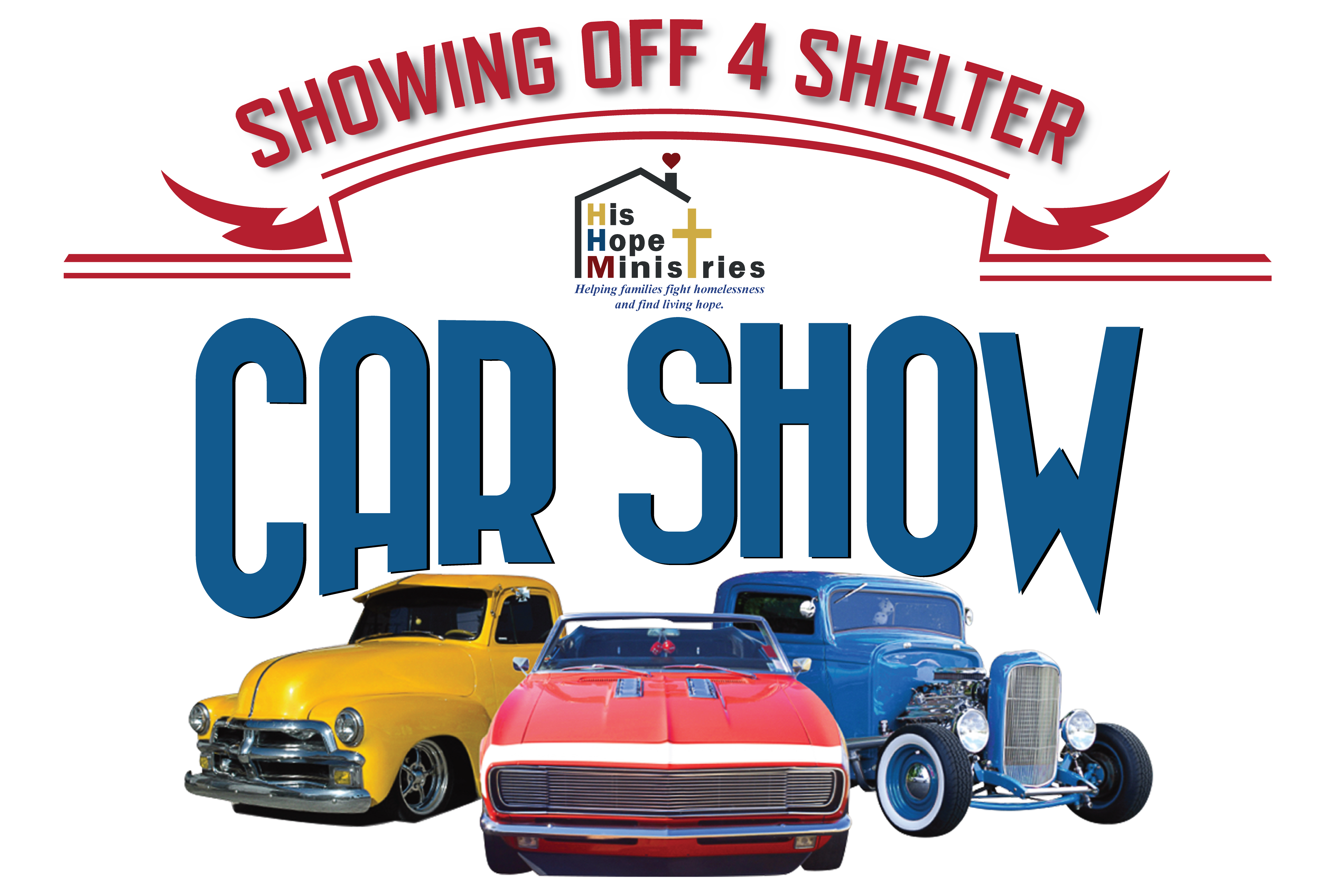 The Olde Sale Barn, 24106 Shore Hwy., Denton, Maryland 21629Saturday, May 9, 2020 – 10 AM til 2 PMWe are looking for event sponsors.Your name on banners, Facebook, social media, and event t-shirts.Return this form by 4/13/20 to include your company logo on event roadside banner. YES! I WOULD LIKE TO HELP SUPPORT HIS HOPE MINISTRIES!Gold Sponsor $500Includes your onsite advertising spot with banner                    Company logo on event t-shirts   Listing on Facebook Event sponsor signPeriodic announcement of the company by DJ Display table during show                                                                        	             Silver Sponsor $250Company logo on event t-shirtsListing on Facebook Event sponsor signPeriodic announcement of the company by DJ                    Bronze Sponsor $100Listing on Facebook Event sponsor signPeriodic announcement of the company by DJOther:  Please describe_______________________________________________        $_______For further information please contact:  Beth: 410-443-2398, beth.wall@hishopeministries.org or office                             at 443-448-7297.Name as you would like it to appear______________________________________________________Address:____________________________________________________________________________Phone:____________________________________Email:_____________________________________Contact Name:________________________________________________________________________Please send form and payment to:  His Hope Ministries, 105 Gay Street, Denton, MD 21629As a community partner, 100% of your tax-deductible contribution will go towards His Hope Ministries to eradicate homelessness in our community.  His Hope Ministries is a humanitarian 501(c) (3) nonprofit (26-4205679).